YAVUZ SELİM İLKOKULU KONFERANS SALONU BİLGİLERİOkulumuzun Giriş katında,  90 koltuklu, havalandırması ve ısıtma  sistemi olan konferans salonumuz mevcuttur.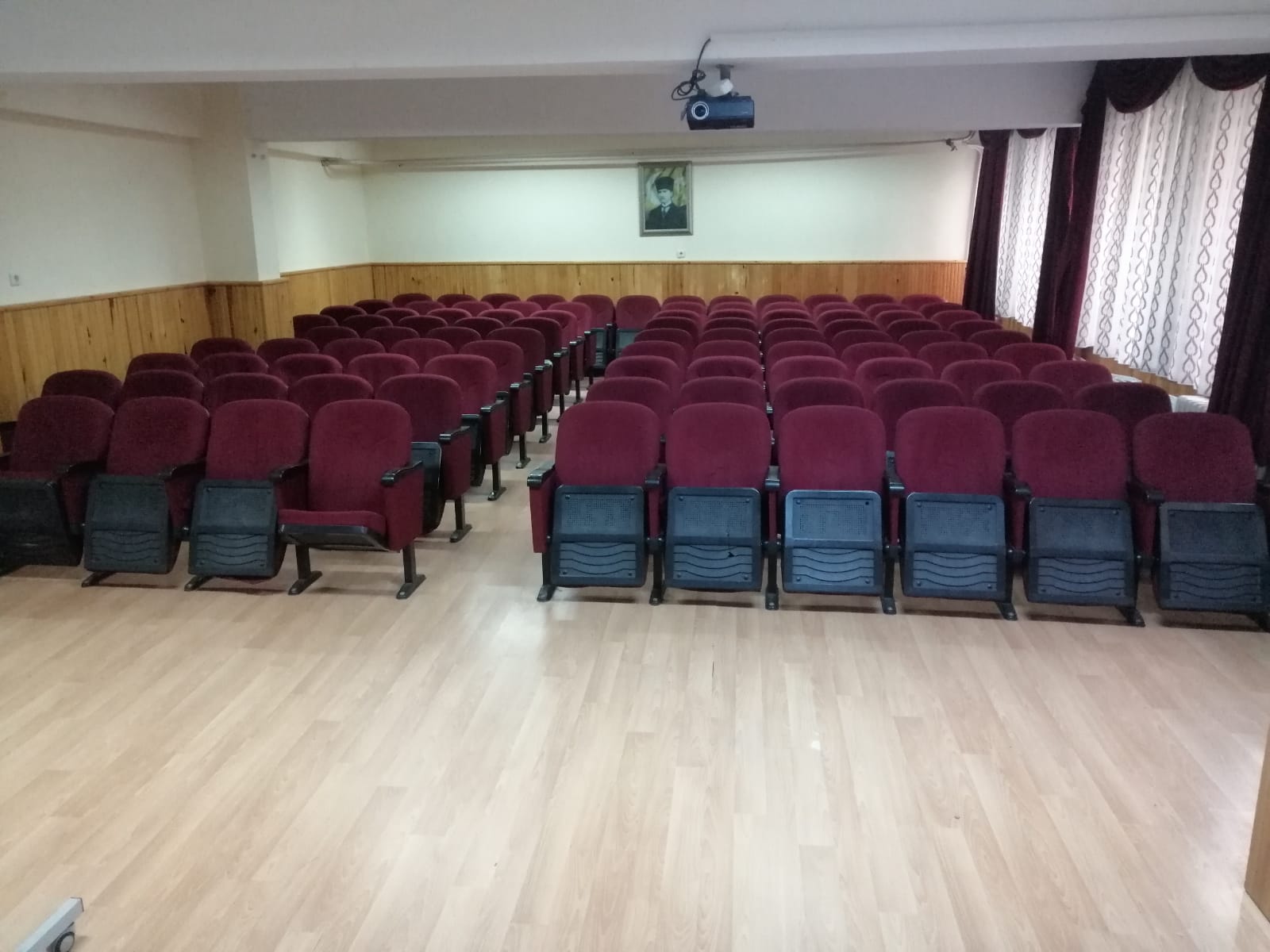 